	АДМИНИСТРАЦИЯ 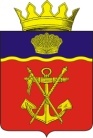  КАЛАЧЁВСКОГО МУНИЦИПАЛЬНОГО РАЙОНАВОЛГОГРАДСКОЙ ОБЛАСТИПОСТАНОВЛЕНИЕот  15.03.2017 г.        №  189О внесении изменений в постановление администрации Калачевского муниципального района от  19 января 2017 г. №  21 «Об установлении предельного уровня заработной платы»
	В соответствии с ст. 145, "Трудовой кодекс Российской Федерации" от 30.12.2001 N 197-ФЗ (ред. от 03.07.2016), Федеральным  от 06.10.2003 N 131-ФЗ "Об общих принципах организации местного самоуправления Российской Федерации", Уставом Калачевского муниципального района, постановляю:1. Пункт 2 постановления администрации Калачевского муниципального района от  19 января 2017 г. № 21 «Об установлении предельного уровня заработной платы» дополнить словами «- МКУ «Централизованная бухгалтерия администрации Калачевского муниципального района Волгоградской области».2. Настоящее постановление вступает в силу со дня его официального опубликования.3.Контроль исполнения настоящего постановления оставляю за собой.Глава администрации Калачевского муниципального района				   С.А. Тюрин